Действия ПФУ при ликвидации подразделений, 
в которых числятся работники.При проведении приказа, в котором числятся работники, система ИС-ПРО выдает предупреждение в специальной форме. Что бы увидеть список работников, необходимо нажать на знак «+» около наименования подразделения.Информацию о том, что работники ликвидируемого подразделения попадут вне штата штатного расписания, следует в письменной форме электронным письмом направить в адрес Директора по персоналу А.А. Волковой и Заместителя начальника управления персонала М.В. Дыбцыной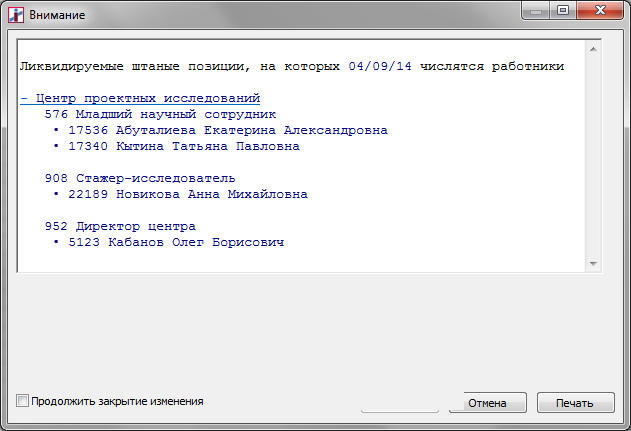 Выделить текст: (К) «Ctrl+A» или выделить весь текст мышкойСкопировать выделенный текст в буфер обмена (К) «Ctrl+C»Вставить (К) «Ctrl+V» выделенный текст в сообщение почты:Ликвидируемые штатные позиции, на которых 04/09/14 числятся работники

-+ Центр проектных исследований
   576 Младший научный сотрудник
   • 17536 Абуталиева Екатерина Александровна
   • 17340 Кытина Татьяна Павловна

   908 Стажер-исследователь
   • 22189 Новикова Анна Михайловна

   952 Директор центра
   • 5123 Кабанов Олег Борисович
К сообщению добавить номер приказа, на основании которого ликвидируется подразделение, дату ввода в действие приказа, шифр и наименование ликвидируемого подразделения. Кроме этого, вставить текст следующего содержания: «Дополнительно информируем, что указанные работники попадают вне штатного расписания НИУ ВШЭ, в связи с чем не выгружаются во все интеграционные системы – Портал, СДОУ, АСАВ, Электронная почта, Система пропусков.»